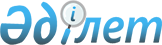 О внесении изменений и дополнений в решение Зеленовского районного маслихата от 26 декабря 2014 года № 30-2 "О районном бюджете на 2015-2017 годы"
					
			Утративший силу
			
			
		
					Решение Зеленовского районного маслихата Западно-Казахстанской области от 7 июля 2015 года № 34-1. Зарегистрировано Департаментом юстиции Западно-Казахстанской области 14 июля 2015 года № 3949. Утратило силу - решением Зеленовского районного маслихата Западно-Казахстанской области от 11 января 2016 года № 40-3      Сноска. Утратило силу - решением Зеленовского районного маслихата Западно-Казахстанской области от 11.01.2016 № 40-3.

      В соответствии с Бюджетным кодексом Республики Казахстан от 4 декабря 2008 года и Законом Республики Казахстан "О местном государственном управлении и самоуправлении в Республике Казахстан" от 23 января 2001 года районный маслихат РЕШИЛ:

      1. Внести в решение Зеленовского районного маслихата от 26 декабря 2014 года № 30-2 "О районном бюджете на 2015-2017 годы" (зарегистрированное в Реестре государственной регистрации нормативных правовых актов № 3759, опубликованное 16 января 2015 года в газете "Ауыл тынысы") следующие изменения и дополнения:

      пункт 1 изложить в следующей редакции:

      "1. Утвердить районный бюджет на 2015-2017 годы согласно приложениям 1, 2 и 3 соответственно, в том числе на 2015 год в следующих объемах:

      1) доходы – 4 829 275 тысяч тенге:

      налоговые поступления – 1 353 734 тысячи тенге;

      неналоговые поступления – 3 340 тысяч тенге;

      поступления от продажи основного капитала – 52 000 тысяч тенге;

      поступления трансфертов – 3 420 201 тысяча тенге;

      2) затраты – 4 843 843 тысячи тенге;

      3) чистое бюджетное кредитование – 106 096 тысяч тенге:

      бюджетные кредиты – 136 762 тысячи тенге; 

      погашение бюджетных кредитов – 30 666 тысяч тенге;

      4) сальдо по операциям с финансовыми активами – 6 000 тысяч тенге:

      приобретение финансовых активов – 6 000 тысяч тенге;

      поступления от продажи финансовых активов государства – 0 тысяч тенге;

      5) дефицит (профицит) бюджета – -126 664 тысячи тенге;

      6) финансирование дефицита (использование профицита) бюджета – 126 664 тысячи тенге:

      поступление займов – 136 758 тысяч тенге;

      погашение займов – 30 666 тысяч тенге;

      используемые остатки бюджетных средств – 20 572 тысячи тенге.";

      в подпункте 1) пункта 3:

      абзац первый изложить в следующей редакции:

      "1) Учесть в районном бюджете на 2015 год поступление целевых трансфертов и кредитов из республиканского бюджета в общей сумме 480 340 тысяч тенге:";

      абзац второй изложить в следующей редакции:

      "на реализацию государственного образовательного заказа в дошкольных организациях образования, из них на доведение размера оплаты труда до уровня в соответствии с новой моделью системы оплаты труда – 6 601 тысяча тенге;";

      абзац двенадцать исключить:

      дополнить абзацем шестнадцать следующего содержания:

      "на дополнительное образование для детей и юношества по спорту– 1 520 тысяч тенге.";

      в подпункте 2):

      абзац первый изложить в следующей редакции:

      "2) Учесть в районном бюджете на 2015 год поступление целевых трансфертов из областного бюджета в общей сумме 223 581 тысяча тенге:";

      дополнить абзацем одиннадцать следующего содержания:

      "на дополнительное образование для детей и юношества по спорту – 18 289 тысяч тенге;";

      приложение 1 к указанному решению изложить в новой редакции согласно приложению к настоящему решению.

      2. Руководителю аппарата районного маслихата (Терехов Г. А.) обеспечить государственную регистрацию данного решения в органах юстиции, его официальное опубликование в информационно-правовой системе "Әділет" и средствах массовой информации.

      3. Настоящее решение вводится в действие с 1 января 2015 года.

 Районный бюджет на 2015 год
					© 2012. РГП на ПХВ «Институт законодательства и правовой информации Республики Казахстан» Министерства юстиции Республики Казахстан
				
      Председатель сессии

Б. Асанов

      Секретарь районного маслихата

Р. Исмагулов
Приложение
к решению Зеленовского
районного маслихата
от 7 июля 2015 года № 34-1
Приложение 1
к решению Зеленовского
районного маслихата
от 26 декабря 2014 года № 30-2Категория

Категория

Категория

Категория

Категория

Категория

Сумма
тысяч тенге

Класс

Класс

Класс

Класс

Класс

Сумма
тысяч тенге

Подкласс

Подкласс

Подкласс

Подкласс

Сумма
тысяч тенге

Специфика

Специфика

Специфика

Сумма
тысяч тенге

Наименование

Сумма
тысяч тенге

1) Доходы

4 829 275 

1

Налоговые поступления

1 353 734 

01

Подоходный налог 

365 000 

2

Индивидуальный подоходный налог 

365 000 

03

Социальный налог

263 000 

1

Социальный налог

263 000 

04

Налоги на собственность

700 399 

1

Налоги на имущество

631 400 

3

Земельный налог

 5 720 

4

Налог на транспортные средства

 53 279 

5

Единый земельный налог

 10 000 

05

Внутренние налоги на товары, работы и услуги

 19 690 

2

Акцизы

 2 450 

3

Поступления за использование природных и других ресурсов

 9 800 

4

Сборы за ведение предпринимательской и профессиональной деятельности

 7 440 

08

Обязательные платежи, взимаемые за совершение юридически значимых действий и (или) выдачу документов уполномоченными на то государственными органами или должностными лицами

 5 645 

1

Государственная пошлина

 5 645 

2

Неналоговые поступления

 3 340 

01

Доходы от государственной собственности

 2 660 

5

Доходы от аренды имущества, находящегося в государственной собственности

 2 660 

06

Прочие неналоговые поступления

 680 

1

Прочие неналоговые поступления

 680 

3

Поступления от продажи основного капитала

 52 000 

03

Продажа земли и нематериальных активов

 52 000 

1

Продажа земли

 52 000

4

Поступления трансфертов

 3 420 201

02

Трансферты из вышестоящих органов государственного управления

 3 420 201

2

Трансферты из областного бюджета

 3 420 201

Функциональная группа

Функциональная группа

Функциональная группа

Функциональная группа

Функциональная группа

Функциональная группа

Сумма
тысяч тенге

Функциональная подгруппа

Функциональная подгруппа

Функциональная подгруппа

Функциональная подгруппа

Функциональная подгруппа

Сумма
тысяч тенге

Администратор бюджетных программ

Администратор бюджетных программ

Администратор бюджетных программ

Администратор бюджетных программ

Сумма
тысяч тенге

Бюджетная программа

Бюджетная программа

Бюджетная программа

Сумма
тысяч тенге

Подпрограмма

Подпрограмма

Сумма
тысяч тенге

Наименование

Сумма
тысяч тенге

2) Затраты 

4 843 843

01

Государственные услуги общего характера

 500 260

1

Представительные, исполнительные и другие органы, выполняющие общие функции государственного управления

 427 635

112

Аппарат маслихата района (города областного значения)

 15 610

001

Услуги по обеспечению деятельности маслихата района (города областного значения)

 15 310 

011

За счет трансфертов из республиканского бюджета

 122 

015

За счет средств местного бюджета

 15 188 

003

Капитальные расходы государственного органа

 300 

122

Аппарат акима района (города областного значения)

 99 414 

001

Услуги по обеспечению деятельности акима района
 (города областного значения)

 90 413 

011

За счет трансфертов из республиканского бюджета

1 076 

015

За счет средств местного бюджета

 89 337 

003

Капитальные расходы государственного органа

 9 001 

123

Аппарат акима района в городе, города районного значения, поселка, села, сельского округа

 312 611 

001

Услуги по обеспечению деятельности акима района в городе, города районного значения, поселка, села, сельского округа

 304 511 

011

За счет трансфертов из республиканского бюджета

6 650 

015

За счет средств местного бюджета

 297 861 

022

Капитальные расходы государственного органа

 8 100 

2

Финансовая деятельность

 433 

459

Отдел экономики и финансов района (города областного значения)

 433 

003

Проведение оценки имущества в целях налогообложения

 433 

9

Прочие государственные услуги общего характера

 72 192 

458

Отдел жилищно-коммунального хозяйства, пассажирского транспорта и автомобильных дорог района (города областного значения)

 46 411 

001

Услуги по реализации государственной политики на местном уровне в области жилищно-коммунального хозяйства, пассажирского транспорта и автомобильных дорог 

 20 787 

011

За счет трансфертов из республиканского бюджета

 354 

015

За счет средств местного бюджета

 20 433 

013

Капитальные расходы государственного органа

 25 624 

459

Отдел экономики и финансов района (города областного значения)

 25 781 

001

Услуги по реализации государственной политики в области формирования и развития экономической политики, государственного планирования, исполнения бюджета и управления коммунальной собственностью района (города областного значения)

 25 481 

011

За счет трансфертов из республиканского бюджета

 227 

015

За счет средств местного бюджета

 25 254 

015

Капитальные расходы государственного органа

 300 

02

Оборона

 19 991 

1

Военные нужды

 5 111 

122

Аппарат акима района (города областного значения)

 5 111 

005

Мероприятия в рамках исполнения всеобщей воинской обязанности

 5 111 

015

За счет средств местного бюджета

 5 111 

2

Организация работы по чрезвычайным ситуациям

 14 880 

122

Аппарат акима района (города областного значения)

 14 880 

007

Мероприятия по профилактике и тушению степных пожаров районного (городского) масштаба, а также пожаров в населенных пунктах, в которых не созданы органы государственной противопожарной службы

 14 880 

015

За счет средств местного бюджета

 14 880 

04

Образование

 3 098 324 

1

Дошкольное воспитание и обучение

 176 821 

464

Отдел образования района (города областного значения)

 176 821 

009

Обеспечение деятельности организаций дошкольного воспитания и обучения

 170 220 

011

За счет трансфертов из республиканского бюджета

 11 550 

015

За счет средств местного бюджета

 158 670 

040

Реализация государственного образовательного заказа в дошкольных организациях образования

 6 601 

011

За счет трансфертов из республиканского бюджета

 6 601 

2

Начальное, основное среднее и общее среднее образование

 2 811 110 

123

Аппарат акима района в городе, города районного значения, поселка, села, сельского округа

 1 967 

005

Организация бесплатного подвоза учащихся до школы и обратно в сельской местности

 1 967 

015

За счет средств местного бюджета

 1 967 

457

Отдел культуры, развития языков, физической культуры и спорта района (города областного значения)

 19 809 

017

Дополнительное образование для детей и юношества по спорту

 19 809 

011

За счет трансфертов из республиканского бюджета

 1 520 

015

За счет средств местного бюджета

 18 289 

464

Отдел образования района (города областного значения)

 2 789 334 

003

Общеобразовательное обучение

 2 652 180 

011

За счет трансфертов из республиканского бюджета

 225 221 

015

За счет средств местного бюджета

 2 426 959 

006

Дополнительное образование для детей 

 137 154 

011

За счет трансфертов из республиканского бюджета

 9 614 

015

За счет средств местного бюджета

 127 540 

9

Прочие услуги в области образования

 110 393 

464

Отдел образования района (города областного значения)

 104 393 

001

Услуги по реализации государственной политики на местном уровне в области образования 

 16 295 

011

За счет трансфертов из республиканского бюджета

 303 

015

За счет средств местного бюджета

 15 992 

005

Приобретение и доставка учебников, учебно-методических комплексов для государственных учреждений образования района (города областного значения)

 48 689 

007

Проведение школьных олимпиад, внешкольных мероприятий и конкурсов районного (городского) масштаба

 2 099 

015

За счет средств местного бюджета

 2 099 

015

Ежемесячная выплата денежных средств опекунам (попечителям) на содержание ребенка-сироты (детей-сирот), и ребенка (детей), оставшегося без попечения родителей

 20 956 

015

За счет средств местного бюджета

 20 956 

022

Выплата единовременных денежных средств казахстанским гражданам, усыновившим (удочерившим) ребенка (детей)-сироту и ребенка (детей), оставшегося без попечения родителей

 150 

029

Обследование психического здоровья детей и подростков и оказание психолого-медико-педагогической консультативной помощи населению

 11 208 

011

За счет трансфертов из республиканского бюджета

 846 

015

За счет средств местного бюджета

 10 362 

067

Капитальные расходы подведомственных государственных учреждений и организаций

 4 996 

015

За счет средств местного бюджета

 4 996 

466

Отдел архитектуры, градостроительства и строительства района (города областного значения)

 6 000 

037

Строительство и реконструкция объектов образования

 6 000 

015

За счет средств местного бюджета

 6 000 

06

Социальная помощь и социальное обеспечение

 257 594 

1

Социальное обеспечение

 24 175 

464

Отдел образования района (города областного значения)

 24 175 

030

Содержание ребенка (детей), переданного патронатным воспитателям

 24 175 

011

За счет трансфертов из республиканского бюджета

 1 371 

015

За счет средств местного бюджета

 22 804 

2

Социальная помощь

 205 320 

451

Отдел занятости и социальных программ района (города областного значения)

 205 320 

002

Программа занятости

 30 989 

100

Общественные работы

 24 389 

101

Профессиональная подготовка и переподготовка безработных

 6 600 

005

Государственная адресная социальная помощь

 9 426 

011

За счет трансфертов из республиканского бюджета

 500 

015

За счет средств местного бюджета

 8 926 

006

Оказание жилищной помощи 

 963 

007

Социальная помощь отдельным категориям нуждающихся граждан по решениям местных представительных органов

 18 098 

029

За счет средств бюджета района (города областного значения)

 18 098 

010

Материальное обеспечение детей-инвалидов, воспитывающихся и обучающихся на дому

 2 140 

014

Оказание социальной помощи нуждающимся гражданам на дому

 64 875 

011

За счет трансфертов из республиканского бюджета

 4 896 

015

За счет средств местного бюджета

 59 979 

016

Государственные пособия на детей до 18 лет

 22 444 

011

За счет трансфертов из республиканского бюджета

 1 197 

015

За счет средств местного бюджета

 21 247 

017

Обеспечение нуждающихся инвалидов обязательными гигиеническими средствами и предоставление услуг специалистами жестового языка, индивидуальными помощниками в соответствии с индивидуальной программой реабилитации инвалида

 18 070 

011

За счет трансфертов из республиканского бюджета

 8 086 

015

За счет средств местного бюджета

 9 984 

052

Проведение мероприятий, посвященных семидесятилетию Победы в Великой Отечественной войне

 38 315 

011

За счет трансфертов из республиканского бюджета

 24 915 

015

За счет средств местного бюджета

 13 400 

9

Прочие услуги в области социальной помощи и социального обеспечения

 28 099 

451

Отдел занятости и социальных программ района (города областного значения)

 27 480 

001

Услуги по реализации государственной политики на местном уровне в области обеспечения занятости и реализации социальных программ для населения

 24 138 

011

За счет трансфертов из республиканского бюджета

 660 

015

За счет средств местного бюджета

 23 478 

011

Оплата услуг по зачислению, выплате и доставке пособий и других социальных выплат

 1 392 

011

За счет трансфертов из республиканского бюджета

 249 

015

За счет средств местного бюджета

 1 143 

021

Капитальные расходы государственного органа

 1 950 

458

Отдел жилищно-коммунального хозяйства, пассажирского транспорта и автомобильных дорог района (города областного значения)

 619 

050

Реализация Плана мероприятий по обеспечению прав и улучшению качества жизни инвалидов

 619 

011

За счет трансфертов из республиканского бюджета

 433 

015

За счет средств местного бюджета

 186 

07

Жилищно-коммунальное хозяйство

 286 755 

1

Жилищное хозяйство

 134 484 

458

Отдел жилищно-коммунального хозяйства, пассажирского транспорта и автомобильных дорог района (города областного значения)

 22 980 

003

Организация сохранения государственного жилищного фонда

 2 250 

004

Обеспечение жильем отдельных категорий граждан

 20 500 

031

Изготовление технических паспортов на объекты кондоминиумов

 230 

464

Отдел образования района (города областного значения)

 62 634 

026

Ремонт объектов в рамках развития городов и сельских населенных пунктов по Дорожной карте занятости 2020

 62 634 

015

За счет средств местного бюджета

 62 634 

466

Отдел архитектуры, градостроительства и строительства района (города областного значения)

 48 870 

003

Проектирование и (или) строительство, реконструкция жилья коммунального жилищного фонда

 11 303 

011

За счет трансфертов из республиканского бюджета

 11 303 

004

Проектирование, развитие и (или) обустройство инженерно-коммуникационной инфраструктуры

 37 567 

015

За счет средств местного бюджета

 37 567 

2

Коммунальное хозяйство

 25 224 

123

Аппарат акима района в городе, города районного значения, поселка, села, сельского округа

 2 500 

014

Организация водоснабжения населенных пунктов

 2 500 

015

За счет средств местного бюджета

 2 500 

458

Отдел жилищно-коммунального хозяйства, пассажирского транспорта и автомобильных дорог района (города областного значения)

 6 890 

012

Функционирование системы водоснабжения и водоотведения

 6 890 

466

Отдел архитектуры, градостроительства и строительства района (города областного значения)

 15 834 

006

Развитие системы водоснабжения и водоотведения

 15 834 

015

За счет средств местного бюджета

 15 834 

3

Благоустройство населенных пунктов

 127 047 

123

Аппарат акима района в городе, города районного значения, поселка, села, сельского округа

 42 736 

008

Освещение улиц населенных пунктов

 32 984 

015

За счет средств местного бюджета

 32 984 

009

Обеспечение санитарии населенных пунктов

 4 230 

015

За счет средств местного бюджета

 4 230 

011

Благоустройство и озеленение населенных пунктов

 5 522 

015

За счет средств местного бюджета

 5 522 

458

Отдел жилищно-коммунального хозяйства, пассажирского транспорта и автомобильных дорог района (города областного значения)

 84 311 

016

Обеспечение санитарии населенных пунктов

 3 565 

015

За счет средств местного бюджета

 3 565 

018

Благоустройство и озеленение населенных пунктов

 80 746 

08

Культура, спорт, туризм и информационное пространство

 384 000 

1

Деятельность в области культуры

 231 530 

457

Отдел культуры, развития языков, физической культуры и спорта района (города областного значения)

 231 530 

003

Поддержка культурно-досуговой работы

 231 530 

011

За счет трансфертов из республиканского бюджета

 12 435 

015

За счет средств местного бюджета

 219 095 

2

Спорт

 22 299 

457

Отдел культуры, развития языков, физической культуры и спорта района (города областного значения)

 18 499 

008

Развитие массового спорта и национальных видов спорта 

 18 499 

011

За счет трансфертов из республиканского бюджета

 477 

015

За счет средств местного бюджета

 18 022 

466

Отдел архитектуры, градостроительства и строительства района (города областного значения)

 3 800 

008

Развитие объектов спорта

 3 800 

015

За счет средств местного бюджета

 3 800 

3

Информационное пространство

 103 204 

456

Отдел внутренней политики района (города областного значения)

 11 765 

002

Услуги по проведению государственной информационной политики 

 11 765 

015

За счет средств местного бюджета

 11 765 

457

Отдел культуры, развития языков, физической культуры и спорта района (города областного значения)

 91 439 

006

Функционирование районных (городских) библиотек

 91 439 

011

За счет трансфертов из республиканского бюджета

 6 600 

015

За счет средств местного бюджета

 84 839 

9

Прочие услуги по организации культуры, спорта, туризма и информационного пространства

 26 967 

456

Отдел внутренней политики района (города областного значения)

 16 211 

001

Услуги по реализации государственной политики на местном уровне в области информации, укрепления государственности и формирования социального оптимизма граждан

 11 026 

011

За счет трансфертов из республиканского бюджета

 187 

015

За счет средств местного бюджета

 10 839 

003

Реализация мероприятий в сфере молодежной политики

 4 985 

011

За счет трансфертов из республиканского бюджета

 275 

015

За счет средств местного бюджета

 4 710 

006

Капитальные расходы государственного органа

 200 

457

Отдел культуры, развития языков, физической культуры и спорта района (города областного значения)

 10 756 

001

Услуги по реализации государственной политики на местном уровне в области культуры, развития языков, физической культуры и спорта

 10 756 

011

За счет трансфертов из республиканского бюджета

 1 225 

015

За счет средств местного бюджета

 9 531 

10

Сельское, водное, лесное, рыбное хозяйство, особо охраняемые природные территории, охрана окружающей среды и животного мира, земельные отношения

 117 265 

1

Сельское хозяйство

 60 643 

459

Отдел экономики и финансов района (города областного значения) 

 23 824 

099

Реализация мер по оказанию социальной поддержки специалистов 

 23 824 

462

Отдел сельского хозяйства района (города областного значения)

 15 371 

001

Услуги по реализации государственной политики на местном уровне в сфере сельского хозяйства 

 15 371 

011

За счет трансфертов из республиканского бюджета

 227 

015

За счет средств местного бюджета

 15 144 

473

Отдел ветеринарии района (города областного значения)

 21 448 

001

Услуги по реализации государственной политики на местном уровне в сфере ветеринарии

 11 447 

011

За счет трансфертов из республиканского бюджета

 4 025 

015

За счет средств местного бюджета

 7 422 

003

Капитальные расходы государственного органа

 100 

007

Организация отлова и уничтожения бродячих собак и кошек

 3 211 

008

Возмещение владельцам стоимости изымаемых и уничтожаемых больных животных, продуктов и сырья животного происхождения

 6 690 

6

Земельные отношения

 8 671 

463

Отдел земельных отношений района (города областного значения)

 8 671 

001

Услуги по реализации государственной политики в области регулирования земельных отношений на территории района (города областного значения)

 8 671 

011

За счет трансфертов из республиканского бюджета

 173 

015

За счет средств местного бюджета

 8 498 

9

Прочие услуги в области сельского, водного, лесного, рыбного хозяйства, охраны окружающей среды и земельных отношений

 47 951 

473

Отдел ветеринарии района (города областного значения)

 47 951 

011

Проведение противоэпизоотических мероприятий

 47 951 

11

Промышленность, архитектурная, градостроительная и строительная деятельность

 11 748 

2

Архитектурная, градостроительная и строительная деятельность

 11 748 

466

Отдел архитектуры, градостроительства и строительства района (города областного значения)

 11 748 

001

Услуги по реализации государственной политики в области строительства, улучшения архитектурного облика городов, районов и населенных пунктов области и обеспечению рационального и эффективного градостроительного освоения территории района (города областного значения)

 11 748 

011

За счет трансфертов из республиканского бюджета

 204 

015

За счет средств местного бюджета

 11 544 

12

Транспорт и коммуникации

 96 255 

1

Автомобильный транспорт

 90 661 

123

Аппарат акима района в городе, города районного значения, поселка, села, сельского округа

 200 

013

Обеспечение функционирования автомобильных дорог в городах районного значения, поселках, селах, сельских округах

 200 

458

Отдел жилищно-коммунального хозяйства, пассажирского транспорта и автомобильных дорог района (города областного значения)

 90 461 

023

Обеспечение функционирования автомобильных дорог 

 85 300 

045

Капитальный и средний ремонт автомобильных дорог районного значения и улиц населенных пунктов 

 5 161 

9

Прочие услуги в сфере транспорта и коммуникаций

 5 594 

458

Отдел жилищно-коммунального хозяйства, пассажирского транспорта и автомобильных дорог района (города областного значения)

 5 594 

024

Организация внутрипоселковых (внутригородских), пригородных и внутрирайонных общественных пассажирских перевозок

 5 594 

13

Прочие

 70 445 

3

Поддержка предпринимательской деятельности и защита конкуренции

 6 218 

469

Отдел предпринимательства района (города областного значения)

 6 218 

001

Услуги по реализации государственной политики на местном уровне в области развития предпринимательства 

 5 758 

011

За счет трансфертов из республиканского бюджета

 60 

015

За счет средств местного бюджета

 5 698 

004

Капитальные расходы государственного органа

 460 

9

Прочие

 64 227 

458

Отдел жилищно-коммунального хозяйства, пассажирского транспорта и автомобильных дорог района (города областного значения)

 50 237 

040

Реализация мер по содействию экономическому развитию регионов в рамках Программы "Развитие регионов"

 50 237 

459

Отдел экономики и финансов района (города областного значения)

 13 990 

012

Резерв местного исполнительного органа района (города областного значения) 

 13 990 

100

Чрезвычайный резерв местного исполнительного органа района (города областного значения) для ликвидации чрезвычайных ситуаций природного и техногенного характера на территории района (города областного значения)

 1 500 

101

Резерв местного исполнительного органа района (города областного значения) на неотложные затраты

 12 000 

102

Резерв местного исполнительного органа района (города областного значения) на исполнение обязательств по решениям судов

 490 

14

Обслуживание долга

0 

1

Обслуживание долга

0 

15

Трансферты

1 206 

1

Трансферты

1 206 

459

Отдел экономики и финансов района (города областного значения)

1 206 

006

Возврат неиспользованных (недоиспользованных) целевых трансфертов

1 093 

016

Возврат использованных не по целевому назначению целевых трансфертов

113 

3) Чистое бюджетное кредитование

 106 096 

Бюджетные кредиты

 136 762 

10

Сельское, водное, лесное, рыбное хозяйство, особо охраняемые природные территории, охрана окружающей среды и животного мира, земельные отношения

 136 762 

1

Сельское хозяйство

 136 762 

459

Отдел экономики и финансов района (города областного значения)

 136 762 

018

Бюджетные кредиты для реализации мер социальной поддержки специалистов 

 136 762 

013

За счет кредитов из республиканского бюджета

 136 758 

015

За счет средств местного бюджета

 4 

Категория

Категория

Категория

Категория

Категория

Категория

Сумма
тысяч тенге

Класс

Класс

Класс

Класс

Класс

Сумма
тысяч тенге

Подкласс

Подкласс

Подкласс

Подкласс

Сумма
тысяч тенге

Специфика

Специфика

Специфика

Сумма
тысяч тенге

Наименование

Сумма
тысяч тенге

5

Погашение бюджетных кредитов

30 666

01

Погашение бюджетных кредитов

30 666

1

Погашение бюджетных кредитов, выданных из государственного бюджета

30 666

Функциональная группа

Функциональная группа

Функциональная группа

Функциональная группа

Функциональная группа

Функциональная группа

Сумма 
тысяч тенге

Функциональная подгруппа

Функциональная подгруппа

Функциональная подгруппа

Функциональная подгруппа

Функциональная подгруппа

Сумма 
тысяч тенге

Администратор бюджетных программ

Администратор бюджетных программ

Администратор бюджетных программ

Администратор бюджетных программ

Сумма 
тысяч тенге

Бюджетная программа

Бюджетная программа

Бюджетная программа

Сумма 
тысяч тенге

Подпрограмма

Подпрограмма

Сумма 
тысяч тенге

Наименование

Сумма 
тысяч тенге

4) Сальдо по операциям с финансовыми активами

 6 000 

Приобретение финансовых активов

 6 000 

13

Прочие

 6 000 

9

Прочие

 6 000 

458

Отдел жилищно-коммунального хозяйства, пассажирского транспорта и автомобильных дорог района (города областного значения)

 6 000 

065

Формирование или увеличение уставного капитала юридических лиц

 6 000 

Категория

Категория

Категория

Категория

Категория

Категория

Сумма тысяч тенге

Класс

Класс

Класс

Класс

Класс

Сумма тысяч тенге

Подкласс

Подкласс

Подкласс

Подкласс

Сумма тысяч тенге

Специфика

Специфика

Специфика

Сумма тысяч тенге

Наименование

Сумма тысяч тенге

6

Поступления от продажи финансовых активов государства

0

01

Поступления от продажи финансовых активов государства

0

2

Поступления от продажи финансовых активов за пределами страны

0

5) Дефицит (профицит) бюджета

-126 664

6) Финансирование дефицита (использование профицита) бюджета

 126 664 

7

Поступления займов

136 758 

01

Внутренние государственные займы

136 758 

Функциональная группа

Функциональная группа

Функциональная группа

Функциональная группа

Функциональная группа

Функциональная группа

Сумма
тысяч тенге

Функциональная подгруппа

Функциональная подгруппа

Функциональная подгруппа

Функциональная подгруппа

Функциональная подгруппа

Сумма
тысяч тенге

Администратор бюджетных программ

Администратор бюджетных программ

Администратор бюджетных программ

Администратор бюджетных программ

Сумма
тысяч тенге

Бюджетная программа

Бюджетная программа

Бюджетная программа

Сумма
тысяч тенге

Подпрограмма

Подпрограмма

Сумма
тысяч тенге

Наименование

Сумма
тысяч тенге

16

Погашение займов

30 666

1

Погашение займов

30 666

459

Отдел экономики и финансов района (города областного значения)

30 666

005

Погашение долга местного исполнительного органа перед вышестоящим бюджетом

30 666

Категория

Категория

Категория

Категория

Категория

Категория

Сумма
тысяч тенге

Класс

Класс

Класс

Класс

Класс

Сумма
тысяч тенге

Подкласс

Подкласс

Подкласс

Подкласс

Сумма
тысяч тенге

Специфика

Специфика

Специфика

Сумма
тысяч тенге

Наименование

Сумма
тысяч тенге

8

Используемые остатки бюджетных средств

20 572 

01

Остатки бюджетных средств

20 572

1

Свободные остатки бюджетных средств

20 572

